MAS Moravská cesta vyhlašuje ve spolupráci
s MAS - Partnerství Moštěnka, MAS Regionem HANÁ, MAS Prostějov venkov, MAS Na cestě k prosperitě a Asociací regionálních značek:9. VÝZVUk předkládání žádostí o udělení značky„HANÁ regionální produkt®“Váš výrobek si zaslouží značku „HANÁ regionální produkt®“Jste-li výrobce, producent, zemědělec nebo řemeslník z Hané a jste hrdý na místo, kde žijetea pracujete, můžete pro svůj výrobek nebo produkt získat značku „HANÁ regionální produkt®“. Značka garantuje, že Váš výrobek je:vyroben na území Hanéjedinečný a kvalitníšetrný k životnímu prostředíCo Vám značka přinese?propagaci doma i mimo hranice Hanéspolupráci s jinými regiony ČRzařazení do novin „Doma na HANÉ“účast na významných akcích v krajispoluúčast na národním projektuStejně jako každý region v České republice, i region Haná má svůj vlastní neopakovatelný charakter daný přírodním bohatstvím, kulturou a staletými tradicemi jejich obyvatel. Také výrobky 
a produkty pocházející z regionu Hané nesou část tohoto charakteru – je do nich vložena práce zdejších řemeslníků a zemědělců, i část jejich duše. Zavedení značky pro výrobky, která garantuje jejich původ na Hané, je jednou z cest, jak zviditelnit produkci místních výrobců. A to jak vůči turistům a návštěvníkům regionu, tak vůči jeho obyvatelům. 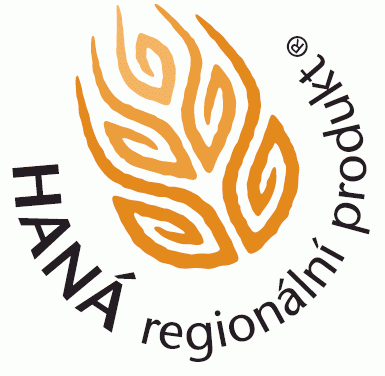 Vhodné aktivity - značení je určeno širokému spektru výrobců: Řemeslné výrobky, stavby a umělecká díla: např. výrobky ze dřeva, slaměné ozdoby, krajky, šperky, keramika, sklo, papírové obaly, upomínkové předměty, nábytek a další Potraviny a zemědělské produkty: např. mléko, sýry, maso, vejce, pečivo, obiloviny, ovoce, zelenina, víno, nápoje (šťávy a mošty), med a další Přírodní produkty: např. lesní plody, léčivé byliny, čaje, extrakty z rostlin pro kosmetické účely, minerální voda a další Pozn.: Výše uvedený výčet je pouze informativní. Vhodnost výrobku pro získání značky „HANÁ regionální produkt®“ bude posuzována certifikační komisí individuálně a záměr je dobré předem konzultovat s pracovníky. Výrobce může žádat o certifikaci konkrétního výrobku nebo jednotně definované skupiny výrobků (soubor výrobků), kde všechny výrobky shodně plní kritéria uvedená v žádosti. Vhodní žadatelé pro udělení značky:Jedná se o tyto místní subjekty: Živnostník, firma, organizace s provozovnou ve vymezeném území - Haná. Nemá-li subjekt provozovnu, určující je adresa v živnostenském listu Zemědělec hospodařící na území regionu Haná Včelař, jehož včelstva jsou umístěna na Hané Území působnosti místních subjektů – žadatelů o certifikaci platí pro všechny obce v národopisném území Hané, které zahrnuje 333 obcí – viz mapa působnosti regionu. Regionálním koordinátorem je MAS Moravská cesta, která spolupracuje s dalšími regiony, organizacemi, institucemi a podnikateli na Hané. Místo a způsob podání žádosti o udělení značky: Podepsané žádosti o certifikaci včetně všech relevantních příloh se předkládají v kanceláři MAS Moravská cesta a v kancelářích spolupracujících MAS. Žádosti o udělení značky jsou přijímány v tištěné podobě v 1 vyhotovení. Formulář žádosti o udělení značky „HANÁ regionální produkt®“ je k dispozici na webové prezentaci www.moravska-cesta.cz a www.regionalni-znacky.cz/hana nebo v tištěné podobě v kanceláři MAS v Července, Svatoplukova 16, 784 01. Termín příjmu žádostí o udělení značky: Žádosti budou přijímány v pracovní dny v termínu od 21. 10. do 11. 11. 2013 (od 9 do 15 hodin). Certifikace výrobků bude probíhat 18. 11. 2013, od 10 hodin v zasedací místnosti Obecního úřadu v Července.  Prezentace výrobců se zúčastní žadatelé o certifikaci, mohou se zúčastnit i hosté a široká veřejnost. Následně poté proběhne jednání certifikační komise, které bude neveřejné. Nezbytné podmínky pro udělení značky „HANÁ regionální produkt®“: Místní subjekt (viz. výčet vhodných žadatelů) Doložení kvalifikace pro příslušnou výrobu Bezdlužnost žadatele Zaručení standardní kvality výroby Proces výroby nepoškozuje přírodu Naplnění podmínek jedinečnosti výrobku (více viz. formulář žádosti)Podmínky pro certifikaci výrobků je možné telefonicky či osobně konzultovat s pracovníky MAS Moravská cesta a dalšími spolupracujícími MAS. Registrační poplatek za udělení značky „HANÁ regionální produkt®“: Poplatek za administraci certifikace výrobků je 1.500,- Kč. Povinnosti výrobce produkujícího certifikované výrobky se značkou „HANÁ regionální produkt®“: Nepřetržitá garance naplnění kritérií, která uvedl v žádosti a zajištění řádného označování výrobků níže uvedenými způsoby: začleněním značky (loga) do etikety nebo na obal výrobku na základě grafického manuálu označením výrobku (nebo jeho obalu) samolepkou nebo visačkou se značkou, kterou si zakoupí od MAS Moravská cesta, případně dalších spolupracujících MAS, za režijní cenuv případě výrobků, které nelze jednotlivě značit (např. pečivo), budou způsob a podmínky značení stanoveny individuálně po dohodě MAS Moravská cesta s výrobcem, např. označením prodejního pultu či regálu apod. Kontakty pro další informace a bezplatné konzultace: Julie Zendulková, tel: 724 111 510, e-mail: julie.zendulkova@moravska-cesta.cz, www.moravska-cesta.cz (HANÁ regionální produkt)………………………………………………………………………………  Julie Zendulková, Moravská cesta (Litovelsko-Pomoraví), o. s. 